АДМИНИСТРАЦИЯ  СПАССКОГО СЕЛЬСОВЕТА                                  САРАКТАШСКОГО РАЙОНА ОРЕНБУРГСКОЙ ОБЛАСТИП О С Т А Н О В Л Е Н И Е _________________________________________________________________________________________________________ 13.03.2020 				с.  Спасское			        № 22-пОб утверждении отчета об исполнениибюджета Спасского сельсовета за 12 месяцев 2019 годаВ соответствии с пунктом 5 статьи 264.2 Бюджетного кодекса Российской Федерации и Положением о бюджетном процессе в муниципальном образовании Спасский сельсовет Саракташского района Оренбургской области, утвержденным решением Совета депутатов муниципального образования Спасский сельсовет Саракташского района Оренбургской области от 26.06.2019 № 148. 1. Утвердить отчет об исполнении бюджета сельсовета за 12 месяцев 2019 года по доходам в сумме 5434,9 тыс. рублей, по расходам в сумме 5488,1 тыс. рублей, с превышением расходов над доходами в сумме 53,2 тыс. рублей с показателями:по доходам бюджета Спасского сельсовета по кодам классификации доходов бюджетов согласно приложению № 1;        по расходам бюджета Спасского сельсовета по разделам, подразделам классификации расходов бюджетов согласно приложению № 2;по источникам финансирования дефицита бюджета сельсовета по группам, подгруппам классификации источников финансирования дефицитов бюджетов и группам классификации операций сектора государственного управления согласно приложению № 3.2. Бухгалтеру администрации Спасского сельсовета (Николаевой С.С.) направить отчет об исполнении бюджета Спасского сельсовета за 12 месяцев 2019 года в Совет депутатов Спасского сельсовета.3. Контроль за исполнением данного постановления оставляю за собой.4. Постановление вступает в силу со дня его подписания и подлежит размещению на официальном сайте администрации Спасского сельсовета Саракташского района Оренбургской области.Глава МО Спасский сельсовет                                                            В.А.СпицинРазослано: прокурору района, финансовый отдел администрации Саракташского района, официальный сайт, в дело.Приложение к постановлениюадминистрации                                                                                                                     Спасского  сельсовета от 13.03.2020 № 22-п                                                            Доходы местного бюджета за   2019 год по кодам классификации доходов бюджетов                     Приложение № 2                                               к постановлению администрации                                         Спасского   сельсовета                                   от  28.10.2019г   №  197  -пРасходы местного бюджета за 2019   год  по разделам, подразделам классификации расходов бюджета                           Приложение № 3                                                      к постановлению администрации                                                                 Спасского сельсовета                                         от 04.03.2020 г    № -п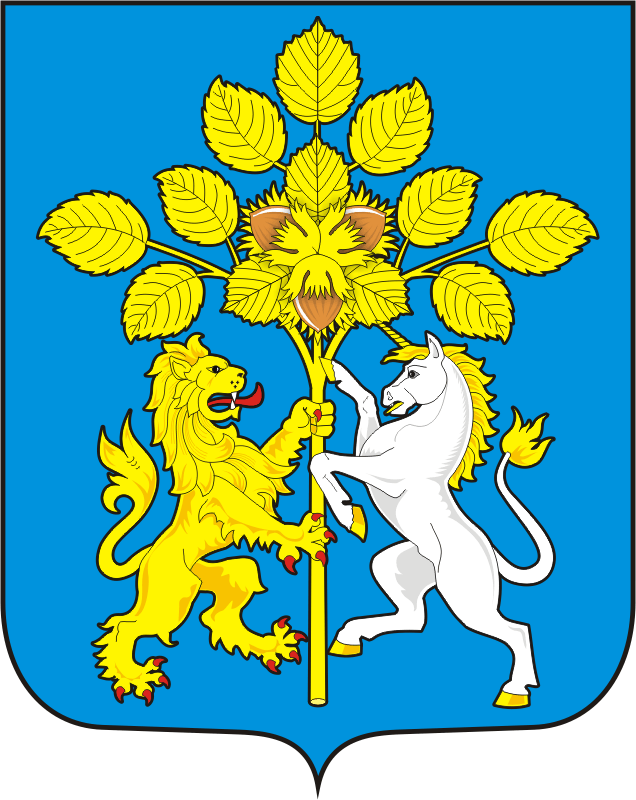 Наименование показателяКод строкиКод дохода по бюджетной классификацииУтвержденные бюджетные назначенияИсполненоНеисполненные назначения123456Доходы бюджета - всего010X5 239 8005 434 677,67в том числе:НАЛОГОВЫЕ И НЕНАЛОГОВЫЕ ДОХОДЫ010000 100000000000000001 978 8002173877,67НАЛОГИ НА ПРИБЫЛЬ, ДОХОДЫ010000 10100000000000000                    335000                328400,866599,14Налог на доходы физических лиц010000 10102000010000110335000328400,866599,14Налог на доходы физических лиц с доходов, источником которых является налоговый агент, за исключением доходов, в отношении которых исчисление и уплата налога осуществляются в соответствии со статьями 227, 227.1 и 228 Налогового кодекса Российской Федерации010000 10102010010000110335000316009,5418990,46Налог на доходы физических лиц с доходов, источником которых является налоговый агент010182 10102010011000110335000315784,0519215,95Налог на доходы физических лиц с доходов, источником которых является налоговый агент, за исключением доходов, в отношении которых исчисление и уплата налога осуществляются в соответствии со статьями 227, 227.1 и 228 Налогового кодекса Российской Федерации (пени по соответствующему платежу)010182 10102010012100110181,210,00Налог на доходы физических лиц с доходов, источником которых является налоговый агент, за исключением доходов, в отношении которых исчисление и уплата налога осуществляются в соответствии со статьями 227, 227.1 и 228 Налогового кодекса Российской Федерации (суммы денежных взысканий (штрафов) по соответствующему платежу согласно законодательству Российской Федерации)010182 101020100130001100,0044,28Налог на доходы физических лиц с доходов, полученных физическими лицами в соответствии со статьей 228 Налогового кодекса Российской Федерации0100001010202001000001100,001,0Налог на доходы физических лиц с доходов, полученных физическими лицами в соответствии со статьей 228 Налогового кодекса Российской Федерации (сумма платежа (перерасчеты, недоимка и задолженность по соответствующему платежу, в том числе по отмененному)010182101020200121001100,00                         1,0Налог на доходы физических лиц с доходов ,полученных физическими лицами в соответствии со статьей 228  Налогового кодекса Российской Федерации01000010102030010000011012390,32Налог на доходы физических лиц с доходов, полученных физическими лицами в соответствии со ст. 228 Налогового кодекса Российской Федерации (сумма платежа(перерасчеты, недоимка и задолжность по соответствующему платежу в том числе по отменному)0101821010203001100011010957,02Налог на доходы физических лиц с доходов, полученных физическими лицами в соответствии со статьей 228 Налогового кодекса Российской Федерации (пени по соответствующему платежу)010182 101020300121001100,001283,300,00Налог на доходы физических лиц с доходов, полученных физическими лицами в соответствии со статьей 228 Налогового кодекса Российской Федерации (суммы денежных взысканий (штрафы) по соответствующему платежу согласно законодательству Российской Федерации010182101102030013000110150НАЛОГИ НА ТОВАРЫ (РАБОТЫ, УСЛУГИ), РЕАЛИЗУЕМЫЕ НА ТЕРРИТОРИИ РОССИЙСКОЙ ФЕДЕРАЦИИ010000 10300000000000000698300763535,96Акцизы по подакцизным товарам (продукции), производимым на территории Российской Федерации010000 10302000010000110698300763535,96Доходы от уплаты акцизов на дизельное топливо, подлежащие распределению между бюджетами субъектов Российской Федерации и местными бюджетами с учетом установленных дифференцированных нормативов отчислений в местные бюджеты010000 10302230010000110257700347548,700,00Доходы от уплаты акцизов на дизельное топливо, подлежащие распределению между бюджетами субъектов Российской Федерации и местными бюджетами с учетом установленных дифференцированных нормативов отчислений в местные бюджеты (по нормативам, установленным Федеральным законом о федеральном бюджете в целях формирования дорожных фондов субъектов Российской Федерации)010100 10302231010000110257700347548,700,00Доходы от уплаты акцизов на моторные масла для дизельных и (или) карбюраторных (инжекторных) двигателей, подлежащие распределению между бюджетами субъектов Российской Федерации и местными бюджетами с учетом установленных дифференцированных нормативов отчислений в местные бюджеты010000 1030224001000011018002554,580,00Доходы от уплаты акцизов на моторные масла для дизельных и (или) карбюраторных (инжекторных) двигателей, подлежащие распределению между бюджетами субъектов Российской Федерации и местными бюджетами с учетом установленных дифференцированных нормативов отчислений в местные бюджеты (по нормативам, установленным Федеральным законом о федеральном бюджете в целях формирования дорожных фондов субъектов Российской Федерации)010100 1030224101000011018002554,580,00Доходы от уплаты акцизов на автомобильный бензин, подлежащие распределению между бюджетами субъектов Российской Федерации и местными бюджетами с учетом установленных дифференцированных нормативов отчислений в местные бюджеты010000 10302250010000110526100464326,2761773,73Доходы от уплаты акцизов на автомобильный бензин, подлежащие распределению между бюджетами субъектов Российской Федерации и местными бюджетами с учетом установленных дифференцированных нормативов отчислений в местные бюджеты (по нормативам, установленным Федеральным законом о федеральном бюджете в целях формирования дорожных фондов субъектов Российской Федерации)010100 10302251010000110526100464326,2761773,73Доходы от уплаты акцизов на прямогонный бензин, подлежащие распределению между бюджетами субъектов Российской Федерации и местными бюджетами с учетом установленных дифференцированных нормативов отчислений в местные бюджеты010000 10302260010000110-87300-50893,590,00Доходы от уплаты акцизов на прямогонный бензин, подлежащие распределению между бюджетами субъектов Российской Федерации и местными бюджетами с учетом установленных дифференцированных нормативов отчислений в местные бюджеты (по нормативам, установленным Федеральным законом о федеральном бюджете в целях формирования дорожных фондов субъектов Российской Федерации)010100 10302261010000110-87300-50893,59-36404,41НАЛОГИ НА СОВОКУПНЫЙ ДОХОД010000 1050000000000000020500251200,0Налог, взимаемый в связи с применением упрощенной системы налогообложения010000 105010000000001101600022587,690,0Налог, взимаемый с налогоплательщиков, выбравших в качестве объекта налогообложения доходы010000 105010100100001101600022587,690,0Налог, взимаемый с налогоплательщиков, выбравших в качестве объекта налогообложения доходы010000 105010110100001101600022587,690,0Налог, взимаемый с налогоплательщиков, выбравших в качестве объекта налогообложения доходы (сумма платежа (перерасчеты, недоимка и задолженность по соответствующему платежу, в том числе по отмененному)010182 105010110110001101600022542,100,0Налог, взимаемый с налогоплательщиков, выбравших в качестве объекта налогообложения доходы (пени по соответствующему платежу)010182 1050101101210011045,590,0Единый сельскохозяйственный налог010000 1050300001000011045002533,111966,89Единый сельскохозяйственный налог0100001050301001000011045002533,111966,89Единый сельскохозяйственный налог (сумма платежа (перерасчеты, недоимка и задолженность по соответствующему платежу, в том числе по отмененному)010182 1050301001100011045002517,501982,50Единый сельскохозяйственный налог (пени по соответствующему платежу)010182 1050301001210011015,610,0Единый сельскохозяйственный налог (за налоговые периоды, истекшие до 1 января 2011 года) (пени по соответствующему платежу)010182 105030200121001100,000,00НАЛОГИ НА ИМУЩЕСТВО010000 106000000000000009190001036518,290,0Налог на имущество физических лиц010000 1060100000000011040000101559,370,0Налог на имущество физических лиц, взимаемый по ставкам, применяемым к объектам налогообложения, расположенным в границах сельских поселений010000 1060103010000011040000101559,370,0Налог на имущество физических лиц, взимаемый по ставкам, применяемых к объектам налогообложения, расположенных в границах поселений010182 1060103010100011040000101559,370,0Налог на имущество физических лиц, взимаемый по ставкам, применяемый к объектам налогообложения, расположенным в границах сельских поселений (пени по соответствующему платежу)010182 10601030102100110606,890,00Земельный налог010000 10606000000000110879000934958,920,0Земельный налог с организаций010000 106060300000001106200016200,8645799,14Земельный налог с организаций, обладающих земельным участком, расположенным в границах сельских поселений010000 106060331000001106200016200,8645799,14Земельный налог с организаций, обладающих земельным участком, расположенным в границах сельских поселений (сумма платежа (перерасчеты, недоимка и задолженность по соответствующему платежу, в том числе по отмененному)010182 106060331010001106200016200,8645804,75Земельный налог с организаций, обладающих земельным участком, расположенным в границах сельских поселений (пени по соответствующему платежу)010182 106060331021001105,610,0Земельный налог с организаций, обладающих земельным участком, расположенным в границах сельских поселений (суммы денежных взысканий (штрафов) по соответствующему платежу согласно законодательству Российской Федерации)010182 106060331030001100,0Земельный налог с физических лиц010000 10606040000000110817000              918756,060,0Земельный налог с физических лиц, обладающих земельным участком, расположенным в границах сельских поселений010000 10606043100000110817000              918758,060,0Земельный налог с физических лиц, обладающих земельным участком, расположенным в границах сельских поселений (сумма платежа (перерасчеты, недоимка и задолженность по соответствующему платежу, в том числе по отмененному)010182 10606043101000110817000                       902846,46            0,0Земельный налог с физических лиц, обладающих земельным участком, расположенным в границах сельских поселений (перерасчеты, недоимка и задолженность)010182 10606043102100110              15911,600,0ГОСУДАРСТВЕННАЯ ПОШЛИНА010000 10800000000000000                      82000,0Государственная пошлина за совершение нотариальных действий (за исключением действий, совершаемых консульскими учреждениями Российской Федерации)010000 10804000010000110                        82000,0Государственная пошлина за совершение нотариальных действий должностными лицами органов местного самоуправления, уполномоченными в соответствии с законодательными актами Российской Федерации на совершение нотариальных действий010000 10804020010000110                         82000,0Государственная пошлина за совершение нотариальных действий должностными лицами органов местного самоуправления, уполномоченными в соответствии с законодательными актами Российской Федерации на совершение нотариальных действий010235 10804020011000110                      82000,0ДОХОДЫ ОТ ИСПОЛЬЗОВАНИЯ ИМУЩЕСТВА, НАХОДЯЩЕГОСЯ В ГОСУДАРСТВЕННОЙ И МУНИЦИПАЛЬНОЙ СОБСТВЕННОСТИ010000 11100000000000000600012101,760,0Доходы, получаемые в виде арендной либо иной платы за передачу в возмездное пользование государственного и муниципального имущества (за исключением имущества бюджетных и автономных учреждений, а также имущества государственных и муниципальных унитарных предприятий, в том числе казенных)010000 11105000000000120600012101,760,0Доходы от сдачи в аренду имущества, находящегося в оперативном управлении органов государственной власти, органов местного самоуправления, государственных внебюджетных фондов и созданных ими учреждений (за исключением имущества бюджетных и автономных учреждений)010000 11105030000000120600012101,760,0Доходы от сдачи в аренду имущества, находящегося в оперативном управлении органов управления сельских поселений и созданных ими учреждений (за исключением имущества муниципальных бюджетных и автономных учреждений)010235 11105035100000120600012101,760,0БЕЗВОЗМЕЗДНЫЕ ПОСТУПЛЕНИЯ010000 20000000000000000326100032610000,0БЕЗВОЗМЕЗДНЫЕ ПОСТУПЛЕНИЯ ОТ ДРУГИХ БЮДЖЕТОВ БЮДЖЕТНОЙ СИСТЕМЫ РОССИЙСКОЙ ФЕДЕРАЦИИ010000 20200000000000000326100032610000,0Дотации бюджетам бюджетной системы Российской Федерации010000 20210000000000150307110030711000,0Дотации на выравнивание бюджетной обеспеченности010000 20215001000000150307110030711000,0Дотации бюджетам сельских поселений на выравнивание бюджетной обеспеченности010235 20215001100000150307110030711000,0Субвенции бюджетам бюджетной системы Российской Федерации010000 2023000000000015089900899000,0Субвенции бюджетам на осуществление первичного воинского учета на территориях, где отсутствуют военные комиссариаты010000 2023511800000015089900899000,0Субвенции бюджетам сельских поселений на осуществление первичного воинского учета на территориях, где отсутствуют военные комиссариаты0102352023511810000015089900899000,0Иные межбюджетные трансферты 01000020240000000000150100000100000Межбюджетные трансферты ,передаваемые бюджетам муниципальных образований на осуществление части полномочий по решению вопросов местного значения в соответствии с заключенными соглашениями010000 202400140000001501000001000000,0Межбюджетные трансферты, передаваемые бюджетам сельских поселений из бюджетов муниципальных районов на осуществление части полномочий по решению вопросов местного значения в соответствии с заключенными соглашениями010235202400141000001501000001000000,0Наименование показателяКод строкиКод расхода по бюджетной классификацииУтвержденные бюджетные назначенияИсполненоНеисполненные назначения123456Расходы бюджета - всего200X5 633 530,475 488 126,71145403,76в том числе:ОБЩЕГОСУДАРСТВЕННЫЕ ВОПРОСЫ200000 0100 0000000000 0002 023 674,881 886 298,36137373,52Функционирование высшего должностного лица субъекта Российской Федерации и муниципального образования200000 0102 0000000000 000680000612694,7567305,25Муниципальная программа "Реализация муниципальной политики на территории муниципального образования  Спасский  сельсовет Саракташского района Оренбургской области на 2018-2021 годы"200000 0102 6500000000 000680000612694,7567305,25Подпрограмма "Осуществление деятельности аппарата управления"200000 0102 6510000000 000680000612694,7567305,25Глава муниципального образования200000 0102 6510010010 000680000612694,7567305,25Расходы на выплаты персоналу в целях обеспечения выполнения функций государственными (муниципальными) органами, казенными учреждениями, органами управления государственными внебюджетными фондами200000 0102 6510010010 100680000612694,7567305,25Расходы на выплаты персоналу государственных (муниципальных) органов200000 0102 6510010010 120680000612694,7567305,25Фонд оплаты труда государственных (муниципальных) органов200235  0102 6510010010 121530000470579,1059420,90Взносы по обязательному социальному страхованию на выплаты денежного содержания и иные выплаты работникам государственных (муниципальных) органов200235 0102 6510010010 129150000142115,657884,35Функционирование Правительства Российской Федерации, высших исполнительных органов государственной власти субъектов Российской Федерации, местных администраций200000 0104 0000000000 0001324514,881254443,6170071,27Муниципальная программа "Реализация муниципальной политики на территории муниципального образования  Спасский сельсовет Саракташского района Оренбургской области на 2018-2021 годы"200000 0104 6500000000 0001324514,881254443,6170071,27Подпрограмма "Осуществление деятельности аппарата управления"200000 0104 6510000000 0001324514,881254443,6170071,27Аппарат администрации муниципального образования200000 0104 6510010020 0001324514,881254443,6170071,27Расходы на выплаты персоналу в целях обеспечения выполнения функций государственными (муниципальными) органами, казенными учреждениями, органами управления государственными внебюджетными фондами200000 0104 6510010020 100838321,40769465,2968856,11Расходы на выплаты персоналу государственных (муниципальных) органов200000 0104 6510010020 120838321,40769465,2968856,11Фонд оплаты труда государственных (муниципальных) органов200235 0104 6510010020 121628321,40579000,0649321,34Взносы по обязательному социальному страхованию на выплаты денежного содержания и иные выплаты работникам государственных (муниципальных) органов200235 0104 6510010020 129210000190465,2319534,77Закупка товаров, работ и услуг для обеспечения государственных (муниципальных) нужд200000 0104 6510010020 200407958,46407891,2467,22Иные закупки товаров, работ и услуг для обеспечения государственных (муниципальных) нужд200000 0104 6510010020 240407958,46407891,2467,22Прочая закупка товаров, работ и услуг200235 0104 6510010020 244407958,46407891,24Межбюджетные трансферты200000 0104 6510010020 50024379243790,0Иные межбюджетные трансферты200235 0104 6510010020 54024379243790,0Иные бюджетные ассигнования200000 0104 6510010020 80053856,0252708,081147,94Уплата налогов, сборов и иных платежей200000 0104 6510010020 85053856,0252708,081147,94Уплата налога на имущество организаций и земельного налога200235 0104 6510010020 851133413340,00Уплата иных платежей200235 0104 6510010020 85352522,0251374,081147,94Обеспечение деятельности финансовых, налоговых и таможенных органов и органов финансового (финансово-бюджетного) надзора200000 0106 0000000000 00018245182450,00Муниципальная программа "Реализация муниципальной политики на территории муниципального образования  Спасский сельсовет Саракташского района Оренбургской области на 2018-2021 годы"200000 0106 6500000000 00018245182450,00Подпрограмма "Осуществление деятельности аппарата управления"200000 0106 6510000000 00018245182450,00Межбюджетные трансферты на осуществление части переданных в район полномочий по внешнему муниципальному контролю200000 0106 6510010080 00018245182450,00Межбюджетные трансферты200000 0106 6510010080 50018245182450,00Иные межбюджетные трансферты200235 0106 6510010080 54018245182450,00Другие общегосударственные вопросы200000 0113 0000000000 000915,00915,000,00Членские взносы Совета (Ассоциации) муниципальных образований Оренбургской области200000 0113 7700095100 000915,00915,000,00Иные бюджетные ассигнования200000 0113 7700095100 800915,00915,000,00Уплата налогов, сборов и иных платежей200000 0113 7700095100 850915,00915,000,00Уплата иных платежей200235 0113 7700095100 853915,00915,000,00НАЦИОНАЛЬНАЯ ОБОРОНА200000 0200 0000000000 0008990089900Мобилизационная и вневойсковая подготовка200000 0203 0000000000 0008990089900Муниципальная программа "Реализация муниципальной политики на территории муниципального образования  Спасский  сельсовет Саракташского района Оренбургской области на 2018-2021 годы"200000 0203 6500000000 00089900899000,0Подпрограмма "Обеспечение осуществления части, переданных органами власти другого уровня, полномочий"200000 0203 6520000000 00089900899000,0Осуществление первичного воинского учета на территориях, где отсутствуют военные коммисариаты200000 0203 6520051180 00089900899000,0Расходы на выплаты персоналу в целях обеспечения выполнения функций государственными (муниципальными) органами, казенными учреждениями, органами управления государственными внебюджетными фондами200000 0203 6520051180 10087874,4187874,410,0Расходы на выплаты персоналу государственных (муниципальных) органов200000 0203 6520051180 12087874,4187874,410,0Фонд оплаты труда государственных (муниципальных) органов200235 0203 6520051180 12165469,2265469,220,0Взносы по обязательному социальному страхованию на выплаты денежного содержания и иные выплаты работникам государственных (муниципальных) органов200235 0203 6520051180 12922405,1922405,190,0Закупка товаров, работ и услуг для обеспечения государственных (муниципальных) нужд200000 0203 6520051180 2002025,592025,590,0Иные закупки товаров, работ и услуг для обеспечения государственных (муниципальных) нужд200000 0203 6520051180 2402025,592025,590,0Прочая закупка товаров, работ и услуг200235 0203 6520051180 2442025,592025,590,0НАЦИОНАЛЬНАЯ БЕЗОПАСНОСТЬ И ПРАВООХРАНИТЕЛЬНАЯ ДЕЯТЕЛЬНОСТЬ200000 0300 0000000000 0001053901053900,0Обеспечение пожарной безопасности200000 0310 0000000000 0001053901053900,0Муниципальная программа "Реализация муниципальной политики на территории муниципального образования  Спасский сельсовет Саракташского района Оренбургской области на 2018-2021 годы"200000 0310 6500000000 0001053901053900,0Подпрограмма "Обеспечение пожарной безопасности на территории муниципального образования Спасский сельсовет"200000 0310 6530000000 0001053901053900,0Финансовое обеспечение мероприятий по обеспечению пожарной безопасности на территории муниципального образования поселения200000 0310 6530095020 0001053901053900,0Закупка товаров, работ и услуг для обеспечения государственных (муниципальных) нужд200000 0310 6530095020 2001053901053900,0Иные закупки товаров, работ и услуг для обеспечения государственных (муниципальных) нужд200000 0310 6530095020 2401053901053900,0Прочая закупка товаров, работ и услуг200235 0310 6530095020 2441053901053900,0НАЦИОНАЛЬНАЯ ЭКОНОМИКА200000 0400 0000000000 000Дорожное хозяйство (дорожные фонды)200000 0409 0000000000 0001020333,011013105,477227,54Муниципальная программа "Реализация муниципальной политики на территории муниципального образования  Спасский сельсовет Саракташского района Оренбургской области на 2018-2021 годы"200000 0409 6500000000 0001020333,011013105,477227,54Подпрограмма «Обеспечение осуществления части, переданных  органами власти другого уровня, полномочий »200000 0409 6520000000 0001000001000000,0Осуществление переданных районом полномочий по осуществлению дорожной деятельности в отношении автомобильных дорог местного значения вне границ населенного пунктов200000 0409 6520097010 0001000001000000,0Закупка товаров, работ и услуг для обеспечения государственных (муниципальных )нужд200000 0409 6520097010 2001000001000000,0Иные закупки товаров, работ и услуг для обеспечения государственных (муниципальных) нужд200000 0409 6520097010 2401000001000000,0Прочая закупка товаров ,работ и услуг 200235 0409 6520097010 2441000001000000,0Подпрограмма «Развитие дорожного хозяйства на территории муниципального образования  Спасский сельсовет »200000 0409 6540000000 000920333,01913105,477227,54Содержание и ремонт, капитальный ремонт автомобильных дорог общего пользования и искусственных сооружений на них200000 0409 6540095280 000920333,01913104,477227,54Закупка товаров, работ и услуг для обеспечения государственных (муниципальных) нужд200000 0409 6540095280 200920333,01913104,477227,54Иные закупки товаров, работ и услуг для обеспечения государственных (муниципальных) нужд200000 0409 6540095280 240920333,01913104,477227,54Прочая закупка товаров, работ и услуг200235 0409 6550095280 244920333,01913104,477227,54ЖИЛИЩНО-КОММУНАЛЬНОЕ ХОЗЯЙСТВО200000 0500 0000000000 000483316,75483316,750,0Благоустройство200000 0503 0000000000 000483316,75483316,750,0Подпрограмма "Благоустройство на территории муниципального образования  Спасский сельсовет"200000 0503 650000000 000483316,75483316,750,0Финансовое обеспечение мероприятий по благоустройству территорий муниципального образования поселения200000 0503 6550095310 000483316,75483316,750,00Закупка товаров, работ и услуг для обеспечения государственных (муниципальных) нужд200000 0503 6550095310 200483316,75483316,750,0Иные закупки товаров, работ и услуг для обеспечения государственных (муниципальных) нужд200000 0503 6550095310 240483316,75483316,750,0Прочая закупка товаров, работ и услуг200235 0503 6550095310 244483316,75483316,75КУЛЬТУРА, КИНЕМАТОГРАФИЯ200000 0800 0000000000 0001910915,231910115,53799,70Культура200000 0801 0000000000 0001910915,231910115,23799,70Муниципальная программа "Реализация муниципальной политики на территории муниципального образования Спасский сельсовет Саракташского района Оренбургской области на 2018-2021 годы"200000 0801 6500000000 0001910915,231910115,23799,70Подпрограмма "Развитие культуры на территории муниципального образования Спасский  сельсовет"200000 0801 6560000000 0001910915,231910115,23799,70Финансовое обеспечение части переданных полномочий по организации досуга и обеспечению жителей услугами организации культуры и библиотечного обслуживания200000 0801 6560075080 000155610015561000,0Межбюджетные трансферты200000 0801 6560075080 500155610015561000,0Иные межбюджетные трансферты200235 0801 6560075080 540155610015561000,0Финансирование социально значимых мероприятий200000 0801 6560095220 000354815,23354015,53799,70Закупка товаров, работ и услуг для обеспечения государственных (муниципальных) нужд200000 0801 6560095220 200354815,23354015,53799,70Иные закупки товаров, работ и услуг для обеспечения государственных (муниципальных) нужд200000 0801 6560095220 240354815,23354015,53799,70Прочая закупка товаров, работ и услуг200235 0801 6560095220 244354815,23354015,53799,70Результат исполнения бюджета (дефицит/профицит)450X-393730,47-53249,04X3. Источники финансирования дефицита бюджета3. Источники финансирования дефицита бюджета3. Источники финансирования дефицита бюджета3. Источники финансирования дефицита бюджета3. Источники финансирования дефицита бюджета3. Источники финансирования дефицита бюджетаНаименование показателяКод строкиКод источника финансирования дефицита бюджета по бюджетной классификацииУтвержденные бюджетные назначенияИсполненоНеисполненные назначения123456Источники финансирования дефицита бюджета - всего500X393730,4753249,04340481,43в том числе:источники внутреннего финансирования бюджета520X0,000,000,00из них:5200,000,000,00источники внешнего финансирования бюджета620X0,000,000,00из них:6200,000,000,00Изменение остатков средств700000 01000000000000000393730,4753249,04340481,43Изменение остатков средств на счетах по учету средств бюджетов700000 01050000000000000393730,4753249,04340481,43увеличение остатков средств, всего710000 01050000000000500-5 239 800-5 434 877,67XУвеличение прочих остатков средств бюджетов710000 01050200000000500-5 239 800-5 434 877,67XУвеличение прочих остатков денежных средств бюджетов710000 01050201000000510-5 239 800-5 434 877,67XУвеличение прочих остатков денежных средств бюджетов сельских поселений710100 01050201100000510-5 239 800-5 434 877,67Xуменьшение остатков средств, всего720000 010500000000006005 633 530, 475 488 126,71XУменьшение прочих остатков средств бюджетов720000 010502000000006005 633 530,475 488 126,71XУменьшение прочих остатков денежных средств бюджетов720000 010502010000006105 633 530 ,475 488 126,71XУменьшение прочих остатков денежных средств бюджетов сельских поселений720100 010502011000006105 633 530 475 488 126,71X700000 010600000000000000,000,000,00710000 010600000000005000,000,00X7100,000,00X720000 010600000000006000,000,00X7200,000,00X